           YEAR TEAMS  2021-22          SLT KS3: Mr Daly           SLT KS4: Mr Kelly       SLT KS5: Mr Smith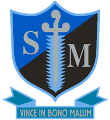 FORMROOMTUTORSLTATTACHED STAFFYEAR 7Mr Lewis and Mrs Brissaud-Baudry                                                              Until May 2022       (Deputy)    RHOReading Club           AHU NT27BCNS2Mr Martin7MA    NS3Ms El-Janbey7RU    NS4Mr A. Burton/Ms Ioannidou7SANS5Ms Tengra7VINS6Mrs Hart/Mr Kose7DANS7Ms Benson/Mr Sesay (PM reg)YEAR 8            Mrs Hillman and Mr ParkerLCA Reading ClubEKR Library8BCG10Mr Mullik8MAG09    Ms Stanley8RUG08Mr Devine/ Ms Garcia8SAG20Ms Roshier/Mr Dews8VIG19Ms Mansoor8DAG18Ms NguyenYEAR 9Miss Hayden and Mr Jordan Ferguson    (Acting Deputy)MLUReading ClubCTH S01 9BC    S08Mr Moock    9MA    S09Mr Brett- Roberts9RU    S10Ms Burke/Ms Etemewei9SA    S21Mr Toledo/Ms Dearden9VI    S22Mr Fellows9DA     S23Mrs Guembe/Mrs S. CarrYEAR 10 Ms Main and Mr Walker – Mr Sam Burton (Acting Deputy) JAR Reading Club   JFE/JWL F3010BC     F04Mr Gavin10MA F05Mr Lomax/Mr Clement10RUF06Mr S. Burton/Mrs Connelly10SAF17Mr Laurence       10VIF18Mrs Bryant/Mr House10DA F16Miss R. Casey/Ms StewartYEAR 11 Ms Osei-Siriboe and Ms Weatherley (Deputy)SKE Year 11 Interventions NBO/SHA/SKANF1/6th form cafe11BCNF2Mrs Evans11MANF4Ms Vasquez Herrera/ Ms Arjan (Tues Weds)11RUNF5Mr C. Ferguson/Ms Mundy 11SANF6Mr Kustner11VINF7Mr Murray/Ms Arjan (Mon Thurs)11DA NF8Mr KhariSixth FormY12 Y13Ms Yon (12) and Ms Belvett (13)12A Ms Roberts S33                                   12B Mrs Cook S3412C Mr Davis S36                                      12D Ms Coulbeck &                                                                            Mr McDonald S37                                           13A Mr Williams NG2                               13B Ms Wiltshire NG213C Ms Hodsoll  NG3                                13D Mr Pillai NS8            TRUGSM LSUS14DFR/JFESPARE TUTORS:Mr Magnoff (Assoc SLT) Mr Mahony, Ms Onyekwelu, Ms Taylor, Mr Viscovich, Mr Sesay (Mentoring am) Mrs Chilton- Higgins (TAP)Mr Magnoff (Assoc SLT) Mr Mahony, Ms Onyekwelu, Ms Taylor, Mr Viscovich, Mr Sesay (Mentoring am) Mrs Chilton- Higgins (TAP)Mr Magnoff (Assoc SLT) Mr Mahony, Ms Onyekwelu, Ms Taylor, Mr Viscovich, Mr Sesay (Mentoring am) Mrs Chilton- Higgins (TAP)